ГОДИШЊИ ПЛАН РАДА ГИМНАЗИЈЕ „МИЛОШ САВКОВИЋ“ЗА ШКОЛСКУ 2019/20. ГОДИНУ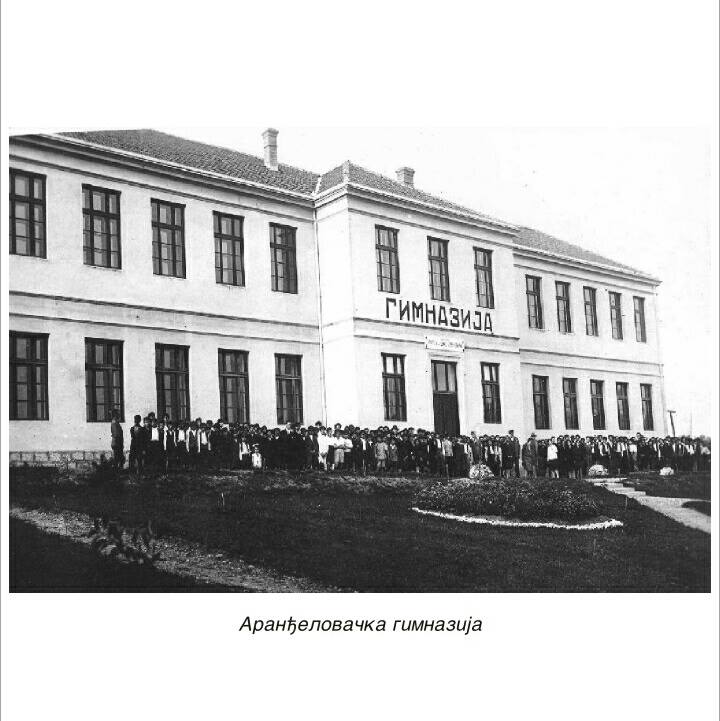 АРАНЂЕЛОВАЦАВГУСТ, 2019.САДРЖАЈУвод ........................................................................................................................................................	3Мисија школе .....................................................................................................................................	4Визија школе ......................................................................................................................................	4Приоритетни задаци у школској 2018/19. години ...........................................................	4Полазне основе ..................................................................................................................................	5Услови рада .........................................................................................................................................	7Ученици ................................................................................................................................................	8Организација рада ...........................................................................................................................	10Календар значајних активности у школи ……………………………………………………………	13Планови и програми стручних сарадника и директора школе ..................................	14Планови и програми наставника ..............................................................................................	15Екскурзије ...........................................................................................................................................	16Планови и програми одељењских старешина и одељењских заједница ...............	18Планови и програми ваннаставних активности ................................................................	14Посебни планови и програми васпитно-образовног рада .............................................	19Остали планови и програми ........................................................................................................	20Праћење остваривања и евалуација Годишњег плана рада Школе ..........................	23Тимови у Гимназији за школску 2018/19.  годину ............................................................	231 УВОДГимназија „ Милош Савковић“ у Аранђеловцу основана је Указом Његовог Величанства Краља Александра Карађорђевића  од 03.08.1920. године. Ево како је изгледао тај указ:Школа је саграђена из фонда дародавца Благоја Јовановића, аранђеловачког трговца као и прилога тадашњих житеља Аранђеловца.Гимназија има традицију дугу 99 годинa и за све време свог постојања пратила је и била активан учесник друштвених, образовних и културних процеса у Аранђеловцу, прилагођавајући се потребама времена као и условима и потребама друштва и, пре свега, потребама ученика.Решењем Министарства просвете Републике Србије од 24.05.1994. године о испуњености прописаних услова у погледу школског простора, опреме, наставних средстава и потребног броја наставника и стручних сарадника и довољног броја ученика, гимназија "Милош Савковић" у Аранђеловцу остварује наставни план и програм гимназије друштвено-језичког и природно-математичког смера у  првом, другом, трећем и четвртом разреду.Од школске 2018/19. Гимназија добија сагласност Министарства просвете да отвори два нова смера (општи тип гимназије и смер за ученике надарене за рачунарство и информатику) тј. два нова одељења, тако да и у школској 2019/20. Гимназија има шест уписаних одељења првог разреда (170 ученика).МИСИЈА ШКОЛЕКада говоримо о мисији наше школе, морамо да се осврнемо на време када је школа настајала, тј.почела са радом. Као што је свима познато, она је саграђена 1920.као задужбина Аранђеловчанина Благоја Јовановића и добровољним прилозима и радом тадашњих житеља Аранђеловца. Дакле, мисија Гимназије у Аранђеловцу је још тада трасирана. Првобитна, патриотска идеја била је да то буде школа „у којој ће се школовати деца живих и изгинулих ратника“ (у Првом светском рату) и, наравно, свих који за то буду изразили жељу и способности. Дакле, ослањајући се на сопствене снаге, чувајући традицију, стављајући на прво место ученика и његове реалне потребе, уз активно укључивање у модерне научне и друштвене токове, мисија наше школе постаје јасна – да оспособи ученике, тј. помогне им да се развију у свестране, образоване, самосталне људе (оспособљене да критички мисле и развијају креативност и истраживачки однос према животу) и који су спремни  да успешно наставе школовање негујући радну етику, међусобно поштовање и уважавање различитости и хуманих, трајних људских вредности.ВИЗИЈА ШКОЛЕМи у будућности видимо нашу школу као модерно опремљену институцију, привлачну за ученике, отворену за сарадњу и безбедну средину за све.Она ће бити прилагођена потребама наших ученика тј. потребама које савремено друштво намеће. У њој ће радити компетентни, мотивисани и креативни наставници – по мери ученика.То значи образовање ученика са високим нивоом образовне, социјалне и културне компетенције,који ће се својом одговорношћу и радним навикама укључити у даљи процес образовања и живот у савременом свету.Будућност наше школе је ослоњена на поштовање и неговање традиције дуге 99 (2019.)година са очувањем хуманих и сазнајних вредности које су генерације професора и ученика промовисале и неговале током протеклих скоро 100 година.Приоритетни задаци у школској 2019/20. Години2 ПОЛАЗНЕ ОСНОВЕУ гимназији "Милош Савковић" у Аранђеловцу образовно-васпитни рад обавља се у складу са следећим законским одредбама :Законом о основама система образовања и васпитања ("Службени гласник Републике Србије" број 10/19 )Законом о средњој школи ( "Сл.гласник Републике Србије" број 101/17)Правилником о наставном плану и програму за гимназије (" Службени гласник Републике Србије"-"Просветни гласник" број 1/2009, 13/12 и 31/12)Статутом школеПравилником о цени услуга средње школе ("Службени гласник Републике Србије"број 35/93,72/15 )Правилником о педагошкој норми свих облика образовно-васпитног рада наставника и стручних сарадника у средњој школи ("Службени гласник Републике Србије"-"Просветни гласник" број 23/97 и 2/2000 )Правилником о календару образовно-васпитног рада средњих школа за школску 2018/19 годину ("Службени гласник"-"Просветни гласник" број 10/2018).Правилником о радуПравилником о испитимаПравилником о дисциплинској и материјалној одговорности запосленихПравилником  о организацији и систематизацији пословаПравилима понашања у школиПословником о раду Школског одбораПословником о раду Наставничког већаПословником о раду Савета родитељаПриручник о самовредовањуПравилник о безбедности и здравља на радуРазвојни план школе и Школски програм за период 2018 – 2022.Извештај о реализацији Годишњег програма рада у претходној школској 2018/19. години3 УСЛОВИ РАДА 	Материјални условиГимназија "Милош Савковић" користи свој простор и школско двориште у улици Јосипа Грушовника, број 1.Укупна површина школског дворишта простора износи 6482м2.За наставу физичког васпитања школа користи салу Спортског центра “Шумадија”. Школа има 10 учионица и 4 кабинета са укупном радном површином  од 1832 м2.Просторије Школе загревају се из заједничке котларнице која се налази у ОШ “Милан Илић Чича”. Капацитет котлова је још увек довољан да загреје све објекте обе школе, мада се у току јаких мразева у одређеним деловима Гимназије осећа недовољна загрејаност. Стање инсталација у згради је задовољавајуће. Котларница је реконстуисана због извршене гасификације.Употребом рачунара, интернета, пројектора, Smart табле и осталих доступхних ИКТ и наставних средстава наставници покушавају да осавремене наставу и учине је  занимљивијом и приступачнијом свим ученицима.Библиотекапредставља јединствену галерију књижевних и ликовних дела. Поред уобичајеног садржаја ( око11 400 књига) библиотека је и легат слика бивших ученика и професора Гимназије,  са већим бројем ликовних остварења, али и свечана сала у којој се одржавају школске приредбе, свечаности, књижевне вечери ученика и професора. Кабинети информатике  (у школи тренутно постоје три кабинета информатике) опремљени су са 33 персонална рачунара, два пројектора,  web-камером, ласерским штампачем, смарт ТВ , једним скенером, клима уређајем. Између два кабинета  информатике налази се припремна просторија, опремљена  рачунаром и штампачем коју користе наставници информатике као и стручни сарадник – психолог .Kабинет за одељење ученика надарених за рачунарство и информатику опремљен 1 рачунарoм  - лаптопом , смарт ТВ-ом, 12 десктоп рачунара. Досадашњи кабинет за математику („аутобус“) користи се као кабинет за поменуто ИТ одељење где је инсталирано седам рачунара за ученике и један лаптоп за наставника)Мултимедијална учионица опремљена са Smart таблом, рачунаром и пројектором. Тренутно се користи као учионица за ученике ИТ одељења, те, нажалост није увек доступна свим професорима за коришћење.Остале специјализоване учионице и лабораторије омогућавају извођење одређених вежби и експеримената. У њима је омогућен рад ученика у групама, а у неким и рад целог одељења. Такође су опремљени рачунарима са могућношћу коришћења интернета (за математику-1, за психологију -2, библиотека је опремљена са 2 рачунара и штампачем, зборница такође са 2 рачунара и штампачем).  У зборници се такође налазе и лаптопови које професори користе за вођење електронског дневника (донацијом компаније Пештан купљено је 11 лаптопова за те потребе), 5о“ смарт ТВ.... Административна служба (са канцеларијом директора школе) је опремљена са  3 рачунара, једним лаптопом и четири штампача (од којих је један мултифункционалан). Школа поседује и три фото-копир апарата који су увек доступни свима запосленима.Кабинет физике је довољно добро опремљен да се у њему може изводити практична настава – вежбе са групама до 15 ученика као и са целим одељењима. Кабинет је опремљан неколико година из средстава лакалне самоуправе, Министарства правде и Министарства просвете.У просторијама у којима се одржава настава налазе се неопходна наставна средства. Од ове школске године у функцији је и хемијска лабораторија која је добро опремљена (захваљујући донацији МПНТа). У њој ће се изводити лабораторијске вежбе са групама до 15 ученика.Сала за физичо васпитање задовољава нормативе простора, опреме и наставних средстава али није власништво школе што често онемогућава наставницима одржавање часова и слободних активности и ван редовног распореда часова.УченициБрој ученика по одељењима и разредима:Укупно уписаних ученика у школи (на дан 31.08.) је 556 – 227 мушких и 329 женских ученика.Сви ученици школе уче енглески језик као први страни језик. Kао други страни језик ученици уче француски, шпански и немачки језик, настављајући тако да уче језик који су учили у основној школи (уколико школа за то има услова).Латински јeзик уче сви ученици првог разреда и ученици другог разреда друштвено-језичког смера.Такође је омогућено полагање разредног испита из језика за које школа није у могућности да обезбеди редовну наставу (групе мање од 15 ученика).Верска настава и Грађанско васпитање за ученике првог, другог, трећег и четвртог разреда се изводи као изборна настава по плану и програму Министарства просвете и налази се у редовном распореду часова.Од шест програма које је школа имала на располагању ученицима су понуђена четири програма и то: Појединац, група, друштво;  Примењене науке; Језик, медији и култура и Уметност и дизајн. При упису у први разред ученици су се опредељивали за два од понуђена четири програма. После коначног изјашњавања број ученика који ће похађати понјуђене програме изгледа овако:На основу броја укупног броја ученика пријављених по сваком програму, Гимназија „Милош Савковић“ ће у шк. 2019/20. години имати 14 нових група, тј. једанаест нових часова које ће предавати заинтересовани професори који имају посебног афинитета и жеље да са ученицима раде нове предмете по новим програмима, на другачији начин, где ће настава бити углавном пројектног типа и где ће ученици (у групама и индивидуално) имати могућности да искажу своје способности и креативност. Уколико међу наставницима који су стално запослени (са пуном нормом) не буде довољно заинтересованих за овај вид наставе, школа ће ангажовати младе кадрове са одговарајућом стручном спремом који поседују довољно ентузијазма и амбиције да поменуте програме у потпуности остваре.Школа и ове године успешно остварује програм за рад хора у гимназији.  Наставу тј. рад са хором (4 часа недељно) изводиће наставници музике квалификовани за рад са хором, према прописаном програму за гимназије. Хор у Гимназији „Милош Савковић“ треба да има најмање 40 чланова.ВОЈНА ОБУКА У НАШОЈ ШКОЛИНа седници Школског одбора одржаној 11.03.2019. на предлог Наставничког већа,  директора школе (према упутству Министарства просвете прослеђеног школи од стране ШУ Крагујевац  21.01.2019.) донета је одлука да се изврши допуна Школског програма и Годишњег плана рада школе.Допуна Годишњег плана рада школе, одлука бр. 78/1 од 11.03.2019:МЕСТО, УЛОГА И ЗАДАЦИ ВОЈСКЕ СРБИЈЕ У СИСТЕМУ БЕЗБЕДНОСТИ И ОДБРАНЕ РЕПУБЛИКЕ СРБИЈЕ(чланом 79а Закона о војној, радној и материјалној обавези ученици средњих школа су дефинисани као категорија грађана која се стицањем практичних знања и вештина кроз систем образовања и васпитања обучава за потребе одбране земље у условима ванредног и ратног стања.)....4. ОРГАНИЗАЦИЈА РАДА- НаставнициУ Гимназији сви наставници испуњавају услове за рад по  Правилнику о врсти и степену стручне спреме наставника.   Просечан број година радног искуства запослених у настави је 18.17 година, просечан број година радног искуства свих запослених у школи је 14.60 (54 запослених )Наша школа има 42 запослена наставника и 12 запослених ван наставе.Подела одељења на наставнике и остала задужења свих  запослених у оквиру 40-часовне радне недеље и годишњи фонд за свако задужење дата је у прилогу.Табела: Недељна норма часова по новом реформисаном програму за ученике првог и другог разреда. Програм за ученике трећег и четвртог разреда остаје непромењен у односу на претходну годину: Календар значајних активности у школи 5. ПЛАНОВИ И ПРОГРАМИ СТРУЧНИХ САРАДНИКА И ДИРЕКТОРА ШКОЛЕ- Директор школеДиректор ће све активности (као што су педагошко-инструктивни рад, праћење спровођења планираних активности, извршавање обавеза свих запослених, обезбеђивање нормалног рада школе, законитости у раду итд.) спроводити континуирано, током целе године, не само у одређеним месецима. Наравно, рад директора се не може никада испланирати до детаља и у одређеним терминима (сем неких активности које су одређене школским  календаром). Директор ће се увек трудити да одржи ниво стандарда квалитета школе и, ако је то могуће, поправити га. Увек ће инсистирати на добрим међуљудским односима, доброј сарадњи са локалном самоуправом и целокупном друштвеном заједницом. Директор школе ће увек бити на располагању свим запосленима у школу, свакако и свим ученицима и њиховим родитељима и увек пружити сваку врсту помоћи. Директор  ће се посебно заузети око реновирања школе, пре свега на изради новог Анекса (урађен је нови пројекат, добијена нова грађевинска дозвола) са намером (и договором са надлежнима у локалној самоуправи) да се сви ти радови заврше до краја 2020. године када ће наша школа, 11. новембра (или 17. октобра),  прославити велики јубилеј – 100 година постојања и успешног рада.- Психолошка служба Психолог Страхиња ТуцаковићУважавајући чињеницу да у овој школској години Гимназија уводи низ озбиљних промена рад психолога биће усмерен на припрему и стучно усавршавање наставника, као и лично стручно усавршавање како унутар установе тако и ван ње.  Те промене се односе: 1 На повећан број одељења, увођење два нова смера: ИТ и општи смер, сада у другу годину. 2. Промене које се односе на праћење напредовања ученика: стандарде, исходе и компетенције, као и изборне предмете које школа уводи у 2. разред.3. Програм наставе и учења за други разред гимназије по предметима. 4. Увођење електронског дневника и формативног оцењивања у оквиру њега.5.  Остаје у приоритетним задацима и рад са ученицима. 6. Наравно сви послови који се тичу планирања и програмирања подразумева послове у којима учествује стручни сарадник. 7. Остали послови у школи а у чијој реализацији учествује психолог су:  РПШ и Годишњи план рада школе. 8. Тријажа,  саветовање (у посебним случајевима и терапија),  применом савремених техника у раду са ученицима и родитељима. 9. Саветодавни рад са наставницима за појачан васпитно образовни рад. 10. консултације око савремених облика наставе оријентисане на процес учења и самог ученика и подршка променама у правцу интерактивног вођења  часа. 11. Послове у области Заштите од насиља и занемаривања треба обављати континуирано уз бољу евиденцију и анализу, као и сарадњу са надлежним институцијама око тога. 12.Такође, од прошле године установљена процедура у раду Тима за прилагођавање ученика на нову средину биће настављена и усавршена. 13. Стално обавештавање Наставничког већа и Савета родитеља о резултатима рада ових тимова је важан корак у напредовању школе. 14. У оквиру Тима за самовредновање обављаћу послове у оквиру следећих области: настава и учење, Етос, Руковођење и Ресурси. 15. Моје стручно усавршавање биће усмерено у правцу развијања компетенција које се тичу послова које обављам.Детаљан план рада дат је у прилогу.Психолог Јелена КиковићГлобалним планом рада психолога предвиђене области ће се реализовати током школске године и то: Континуирана сарадња са наставницима у организовању образовно васпитног рада кроз праћење глобалних и оперативних планова као и посете часова.Сарадња са директором,колегама унутар и ван школе.Рад са  ученицима и родитељима.Рад у тимовима за инклузију,самовредновање и стручни актив за развој школског програма.Као саставни део рада са ученицима завршне године кроз Каријерно вођење ученици ће радити тест ТПО као помоћ при усмерењу и одабиру за даље школовање. У истраживачком раду фокус је на самовредновању. У жељи за професионалним напредовањем, према могућностима школе ћу похађати семинаре који су акредитовани и корисни за горе навене приоритете, такође у личном раду и напреку континуирано похађам едукацију и тренутно сам у звању психотерапеут под супервизијом.- БиблиотекарУ школској библиотеци ради библиотекар . Као централно место информативне, образовно-васпитне и културно-научне делатности школе, библиотекар прикупља, обрађује и даје на коришћење књиге и други библиотечки материјал потребан ученицима и наставницима школе у извршавању задатака и циљева школе и унапређењу наставе. Циљ делатности школске библиотеке је организован и програмиран наставни рад као основ васпитно-образовног процеса.Библиотекар ће радити на подстицању побољшања информационе писмености ученика, развијањем истраживачког духа и критичког односа према различитим информацијама.Овако дефинисани циљеви и задаци школске библиотеке остварују се кроз активности библиотекара садржане у пословима чија је спецификација дата у прилогу.6. ПЛАНОВИ И ПРОГРАМИ НАСТАВНИКАРедовна настава ће се у школској 2019/20. години одржавати по законом утврђеном плану и програму за гимназије, утврђеном тј. планираном динамиком, распоредом смена и часова. Глобални планови стручних већа, свих наставника и стручних сарадника дати су у прилогу.Изборна настава се у школи изводи из два обавезна предмета: грађанско васпитање и верска настава, стручно је заступљена а избор ученика је приказан табеларно. Ученици првог и другог  разреда су  имали могућност да бирају још два изборна програма/предмета. Настава из ових предмета ће се организовати по групама где ће се реализовати одређени модули са пројектима које ће осмислити сами наставници и ученици. Ученици ће бити оцењивани из ових предмета и та оцена ће се рачунати у општи успех ученика. Ученици ИТ – специјализованог одељења за надарене ученике за рачунарство и информатику ове изборне предмете, као и други страни језик моћи ће да похађају као факултативне предмете.У школи постоји могућност извођења наставе чешког језика и остаје отворена и зависиће од заинтересованости, тј. броја ученика. Почетни курс чешког језика би се реализовао два пута недељно за ученике сва четири разреда.ЕкскурзијеЦиљ извођења екскурзије је схватање односа српске културе и традиције са једне и других култура и традиција са друге стране, уочавање и усвајање вредности сопствене и културе појединих европских народа као и општих цивилизацијских тековина; развијање локалног и глобалног идентитета у склопу опште прихваћених система вредности; проучавање феномена који се тичу наше и других земаља, установљавање сличности и разлика, као и уочавање узрочно-последичних веза и односа између тих појава.Задаци извођења екскурзије су упознавање културно-историјског наслеђа и начина живота и рада људи у појединим крајевима Србије –  за ученике прве, друге и треће године и европских земаља за ученике четврте године – матурска екскурзија.За реализацију/организацију екскурзија су задужена одељењске старешине а стручног вођу екскурзије одређује директор школе (у случају да је директор спречен да иде на екскурзију заједно са одељењским старешинама, он ће стручног вођу изабрати из редова одељењских старешина или наставника који ће га замењивати на екскурзији а који предаје ученицима који иду на екскурзију). За стручног вођу екскурзије може бити именован и руководилац Одељенског већа. Стручни вођа екскурзије је одговоран за организацију, спровођење и остваривање садржаја програма екскурзије, а по повратку он подноси школи извештај о реализацији екскурзије.У сарадњи са стручним већем вештина и уметности и  верске наставе и Тима за организацију путовања (у оквиру Етоса) могуће је планирати и једнодневне излете за ученике од I до IV разреда, који би обухватили посете значајним местима и споменицима културе у Србији и иностранству (за настванике и остале запослене и пензионисане раднике школе).Стручна већа могу планирати и разноразне посете  фестивалима  науке, културним манифестацијама (сајам књига , Институт Винча, Народно позориште, Народни музеј и сл.).*Напомена: Измењени Правилник о организацији о остваривању  екскурзије у средњој школи ( Сл. Гласник Рс бр.30/2019 од 25.03.2019. године) ступио је на снагу 03.05.2019. и примењује се од школске 2019/20. Године. Правилник између осталог прописује да се екскурзије изводе на територији Републике Србије, а једном у току школовања може се организоватии у Републици Српској.Изузетно, за ученике завршног разреда може се организовати екскурзије у иностранству. Избор агенције за реализацију екскурзије спроводи се у складу са законом који уређује јавне набавке.Планиране екскурзије у иностранство за ученике четврте године приказане су у табели, али ове школске године наши матуранти неће ићи на екскузрију у иностранство зато што су ту могућност искористили у прошлој школској години.Циљ екскурзије је да се ученицима укаже на разноликости и сличности краја кроз које пролазимо. Да се код ученика током путовања стално развија способност посматрања, опажања и уочавања предмета, објеката и појава, да се развија патриотизам, негује солидарност, другарство, колективни дух код ученика, да се развија смисао за лепо, буди љубав према природи, тековинама материјалне и духовне културе.Задаци екскурзије су: проучавање објеката и феномена у природи, развијање интересовања за природу и изграђивање еколошких навика, упознавање начина живота и рада људи различитих крајева, развијање позитивног односа преманационалним, културним и естетским вредностима, навикама, позитивним социјалним односима, као и схватање значаја здравља и здравих стилова живота..             Планови екскурзија  налазе се у прилогу. Једнодневни или дводневни излет за раднике школе је традиција коју ћемо поштовати и неговати и у овој школској години. У сарадњи са стручним већем вештина и уметности и  верске наставе и Тима за организацију путовања (у оквиру Етоса) могуће је планирати и једнодневне излете за ученике од I до IV разреда, као и студијска путовања којима би обухватили посете значајним местима и споменицима културе у Србији и иностранству (за наствнике и остале запослене и пензионисане раднике школе).Допунска настава  се организује за групе ученика који у савладавању наставних садржаја имају тешкоћа и не постижу задовољавајуће резултате  а који су у складу са новим законским одредбама везаним за редовно евидентирање присуства ученика настави и праћење њиховог напретка (формативно оцењивање).Предметни наставници планирајунаставне садржаје, облике и методе рада, а допунска настава се реализује по потреби, по групама и разредима .Планови допунске наставе налазе се у прилогу.Додатна наставаНа основу интересовања ученика а на предлог предметних наставника Наставничко веће доноси одлуку о предметима из којих ће се реализовати додатна настава. Планови додатне  наставе налазе се у прилогу.Припремна настава се  изводи на крају IIполугодишта , у јунуили августу месецу за све ученике који су упућени на поправне испите. Од школске 201/18. Школа организује припремну наставу за ученика са посебним способностима за рачунарство информатику.Број часова припремне наставе зависи од годишњег фонда часова редовне наставе и одлуке наставника. Секције У школи ради више секција.  Поред еколошке секције, која је била међу најактивниjима, у прилогу су такође дати и планови осталих секција које у школи постоје (драмска, литерарна, лингвистичка, ликовна, музичка, спортске секције, филозофска...). На седници НВ дата је могућност свим наставницима да у оквиру својих већа организују и друге секције за које има интересовања код ученика.ХорУ школској 2018/19. Години је оформљен хор који има више од 40 учесника. Рад хора ће и ове школске године  бити реализован са 140 часова годишње и школа је у обавези да обезбеди услове за његов несметани рад.Детаљни планови рада секција и хора приказани су у прилогу.7. ПЛАНОВИ И ПРОГРАМИ ОДЕЉЕЊСКИХ СТАРЕШИНА И ОДЕЉЕЊСКИХ ЗАЈЕДНИЦАОдељенске старешине ће поред општих послова и задатака посебну пажњу посветити раду  са одељенском заједницом и сарадњи са родитељима. Одељенске старешине су у своје планове унеле активности проистекле из закључака донетих на основу Екстерног вредновања из 2013. као и Редовног педагшког надзора из 2016., самовредновања и новоусвојеног РПШ-а. То значи да ће се већа пажња посветити раду на индивидуализованој настави, специфичностима одељења, области инклузије и борбе против насиља.Од школске 2018/19. године обавезно је Увођење садржаја обуке у школски систем Републике Србије  за ученике завршних разреда, што је предвиђено планом разредних старешина8. ПЛАНОВИ И ПРОГРАМИ ВАННАСТАВНИХ АКТИВНОСТИ- Слободне активности ученикаУченици и наставници  наше школе имаће могућност да посете различите културне, уметничке и научне манифестације (нпр. Сајам књига и сајам науке, посета институту „ Винча“ и сл). У оквиру музичке и ликовне секције планиран је и одлазак у Народно позориште у Београду. Овим планом се отвара могућност организовања и многих других организованих путовања која ће увек имати свој образовно-васпитни циљ (у оквиру пројектне наставе из изборних програма такође је могуће организовати путовања и посете знаменитим местима, институцијама и институтима као и манифестацијама које ће допринети развоју критичког мишљења код ученика, испољавању креативности,  разумевању света око нас и спознаји значаја вредности којима располажемо и онога што можемо учинити да те вредности сачувамо). 9. ПОСЕБНИ ПЛАНОВИ И ПРОГРАМИ ВАСПИТНО-ОБРАЗОВНОГ РАДА- Здравствена превенцијаУ оквиру редовне сарадње школе са медицинским центром  и Црвеним Крстом биће реализовани систематски прегледи за ученике, систематски стоматолошки преглед ученика, јесења и пролећна акција давања крви, предавања за ученике на различите актуелне теме.Здравствени центар ће спроводити превентивне мере у области здравствене заштите које се спроводе у школама, одржавањем предавања на тему „ Превенција болести зависности (дрога, пушење, алкохолизам, коцкање, зависност од интернета), борба против насиља, превенција гојазности, превенција кардиоваскуларних болести, , сексуално преносиве болести“.- Каријерно вођењеНагласак рада са ученицима ће бити у области примене одређених тестова и кроз индивидуалне разговоре са ученицима, као и помоћ и упућивање на литературу и сајтове који се тичу уписа на факултет. Тим за каријерно вођење координираће стручни сарадник – психолог Јелена Киковић. - Права дететаГотово све што планирамо у овој години, као и протеклих година, а тиче се права детета, спроводимо кроз већину активности које су обухваћене Годишњим планом рада школе и већ су поменуте, или ће се тек поменути. Зато ћемо на овом месту побројати део активности које се могу наћи у прилозима које се тичу планова других области рада школе, посебно у плану израде ИОП-а.Пре свега основна активност везана за права детета, тиче се информисања ученика у погледу њихових права и начина како да их остваре. Ове активности највише се остварују у оквиру часова Грађанског васпитања, чиме се наставља континуитет образовања које ученици стичу у основној школи. Такође се наставља сарадња са Канцеларијом за младе у Аранђеловцу.Веома широк сегмент права детета обухваћен је и активностима у оквиру плана рада Тима за борбу против насиља, дискриминације и злостављања ... Управо је злостављање и занемаривање деце најактуелнија област дечијих права на којој данас школе раде. Сарадња професора хемије Весне Красић и Славице Ћировић са Црвеним крстом, у сарадњи са Ђачким парламентом дала је задовољавајуће резултате, јер је тај рад пратило велико интересовање и директно учешће ученика. Због тога се и ове године планирају ове и сличне активности на тему људских права.Врло је важна чињеница да се ради о вршњачкој едукацији. Детаљан план дат је у прилогу Црвени крст.- План рада тима за заштиту ученика и наставника од насиљаЗначајно повећан број ученика у школи, као и озбиљне промене у организацији њеног рада, посебно у области, евиденције и напредовања ученика, подрсзумева појачан притисак на ученике и све друге актере у животу школе. То би могло резултирати и повећаним бројем конфликата па и насиља.  Због тога ће бити потребно да тим интензивира  свој рад, посебно праћење и евиденцију проблема са којима се будемо суочавали.Од посебне је важности правовремено информисање ученика и родитеља о раду тима и евентуални прекршајима. Превентиву ћемо интензивирати посебно у смислу информисања ученика и родитеља о правилима рада.Овај тим ће свој рад базирати као и у протеклих неколико година на протоколу о заштити ученика од насиља. Предстоји обавештавање нових ученика, као и подсећање старих на процедуру предвиђену протоколом. Такође обавештавање родитеља о заштити од насиља мора да буде континуирано и на свим нивоима сарадње, од Савета родитеља, преко родитељских састанака, до индивидуалних разговора директора, сарадника и наставника са њима. У превентивном раду оставићемо отворен простор за неке нове активности. Програм заштите ученика од насиља биће приказан као засебан документ. Детаљан план активностишколе и Тима за заштиту ученика и наставника од насиља , табеларно ће бити предочен у прилогу. У оквиру овог тима, прошле године је био формиран и Тим за психолошке кризне интервенције и сачињен детаљан план рада, табеларно приказан. Пошто смо прошле године имали случај потребе за деловање овог тима, сачинићемо детаљан извештај предузетих активности. Поред тога, врло је важно да се рад и овог тима одвоји од рада Тима за заштиту ученика и наставника од насиља.	 Детаљне одреднице, процедуре рада тима одредеђене су  ЗОСОВ-ом.-План рада тима за психолошке кризне интервенцијеБудући да смо прошле године имали потребу за деловањем овог тима, јасно је да друштвене промене налажу да се озбиљно узму у разматрање могући догађаји, који би довели до потребе будућих ангажовања у тим околностима.Врло је важно да тим унапред буде припремљен за деловање, са јасно предвиђеним улогама чланова тима, директора, одељенским старешинама и осталим наставницима.Ово подразумева боље информисање свих актера у школи и ван ње, као и тражење одговарајуће помоћи и сарадње других установа које могу бити од значаја за ублажавање последица кризних ситуација.Детаљан извештај о раду тима и прошлогодишњи извештај  дат је у прилогу.- План рада тима за прилагођавање ученика и наставника на нову школску срединуПошто прошлогодишњи рад овога тима није, по нашем мишљењу дао одговарајуће резултате када су чланови били исти они који учествовали у раду Тима за превенцију насиља поштујући увећане потребе због пријема већег броја нових  ученика и наставника. Због тога је потребно оформити нови тим који би се бавио овим питањима. Наставници који су похађали семинар за медијацију обучавали су се техникама емпатије које ће помоћи да буду ефикаснији у начину на који помажу у проблемима прилагођавања као и решавања сукоба у процесу медијације. Од значаја може да буде и сарадња са ђачким парламентом Детаљан план дат је у прилогу, са могућношћу измена, Анекса који би нови тим увео као побољшања.План рада школе за повећану доступност образовања   и инклузију деце из осетљивих група	За дете и ученика коме је услед социјалне ускраћености, сметњи у развоју,инвалидитета и других разлога потребна додатна подршка у образовању и васпитању, установа обезбеђује отклањање физичких и комуникацијских препрека и доноси индивидуални образовни план.Циљ индивидуалног образовног плана јесте постизање оптималног укључивања детета и ученика у редовано бразовно-васпитни рад и његово осамостаљивање у вршњачком колективу.Индивидуалним образовним планом утврђује се прилагођен и обогаћен начин образовања и васпитања детета и ученика, а посебно: дневни распоред активности у васпитној групи и часова наставе у одељењу, дневни распоред рада са лицем које му пружа додатну подршку и распоред рада у посебној групи у којој му се пружа додатна подршка, као и учесталост подршке;  циљеви образовно-васпитног рада; посебне стандарде постигнућа и прилагођене стандарде за поједине или за све предмете са образложењем за одступање од посебних стандарда; индивидуални програм по предметима, односно садржаје у предметима који се обрађују у одељењу и раду са додатном подршком;  индивидуализован начин рада васпитача и наставника, односно индивидуализован приступ прилагођен врсти сметње.Индивидуални образовни план у установи доноси педагошки колегијум на предлог стручног тима за инклузивно образовање, односно тима за пружање додатне подршке.Родитељ, односно старатељ даје сагласност за спровођење индивидуалног образовног плана.У првој години уписа у установу, индивидуални образовни план доноси се и вреднује тромесечно, а у свим наредним годинама на почетку сваког полугодишта.Наставник и васпитач при планирању свог рада у одељењу, односно групи усклађује свој план са индивидуалним образовним планом детета.10. ОСТАЛИ ПЛАНОВИ И ПРОГРАМИ-  План  унапређивања образовно васпитног рада - самовредновањеЗбог великих промена у нашој школи, као и промена  које су предвиђене законом о образовању: Већи број одељења.Нови смерови.Промене у програмима рада усмереним на исходе, компетенције и стандарде по предметимаУвођење Електронског дневника,  и ове школске године стављамо акценат на област  Настава и учење.  Ова област као основна за процену квалитета рада школе нам је утолико битнија, пошто смо прошлогодишњим самовредновањем утврдили да наставници имају највише проблема око формативног оцењивања и вођења евиденције о напредовању ученика. Такође у склопу предходних чињеница, усмерићемо се и на постигнућа ученика. Формирани тимови за самовредновање ће вредновати и остале области према утврђеном плану. Врло је важно да сви наставници буду информисани о добијеним резултатима и да учествују у планирању активности у акционим плановима за наредну годину како бисмо повећали ефикасност у реализацији свих планираних активности. Подразумева се и редовно информисање родитеља о добијеним резултатима самовредновања, на Савету родитеља и родитељским састанцима.План  сарадње са родитељима, старатељима  и друштвеном заједницомУ склопу, до сада, највећим организационим промена поменутим у претходним документима, сарадња са родитељима добија нови значај. Предвиђамо потребу за много већим  учешћем  родитеља због значајно повећаног броја ученика  у истим условима и простору, броју учионица као лане као и због новог начина вођења евиденције и праћења постигнућа ученика. Сходно томе информисање родитеља ће морати да буде ефикасно и правовремено, а њихова сарадња и помоћ неопходна.  Значајно већи број ученика подразумева и нове проблеме у школи, вероватно и повећан број конфликата, дуже привикавање и ученика и родитеља. Такође, осим чешћих састанака са родитељима и старатељима, поред уобичајних послова у сарадњи са саветом родитеља, као што је избор нових чланова, опредељени смо да уложимо већи напор за веће укључивање родитеља у рад школе на свим нивоима. Врло је важно да родитељи схвате потребу обнављања  институције Школског динара. Савет родитеља требао би да узме још веће учешће у давању предлога за боље функционисање школе. Ради боље сарадње са локалном самоуправом формиран је и Општински савет родитеља чији је члан и један представник Савета родитеља школе. Да би та функција била у потпуности остварена потребно је још боље информисање родитеља о питањима и проблемима у школи.Поред редовне сарадње која подразумева комуникацију на релацији: одељењски  старешина-родитељ у и у директним контактима и путем информисања преко Електронског дневника а у циљу индивидуализованог приступа ученицима и праћења њиховог напредовања.  Предвиђа се укључивање родитеља у организовање ван-наставних активности, предузимање одговарајућих мера у  вези са безбедношћу ученика и запослених, решавање проблема ученика у сарадњи са психологом , одељенским старешином, предметним наставником , директором школе и уопште, учешће у раду и организацији школе појединачно и кроз институције Савета родитеља и Школског одбора. Редовније обавештавање родитеља о изостанцима ученика индивидуално и на Савету и узрока тог проблема, верујемо, допринеће и његовом решавању. Јако је важно да и школа и родитељи схвате да су на истом задатку, подизања деце у правцу њихововог најбољег интереса, а ка циљу здравих, зрелих и срећних људи.Детаљан план дат је у прилогу.- Стручни тимови за развојно планирање, развој школског програма и обезбеђивање квалитета и развој школеТоком маја и јуна 2018. године  Стручни актив за израду школског програма урадио је нови Школски програм за период 2018-2022. који је, заједно са Развојним планом школе, усвојен на седници Школског одбора 26.06.2018. У складу са Законом о основама система образовања и васпитања у школи је формиран Тим за обезбеђивање квалитета и развој школе. Тај тим сачињавају директор школе (Живорад Игрутиновић), стручни сарадници (Јелена Киковић и Страхиња Туцаковић), четири професора (Љиљана Поповић, Далибор Делибашић, Ненад Божић и Марин Лазовић), представник Савета родитеља,  представник ШО и представник Ученичког парламента.Стручни тим за праћење реализације Развојног планаи Школског програма чине:Живорад Игрутиновић, директор школеЈелена Киковић, школски психолог (ШП)Страхиња Туцаковић, стручни сарадник, психолог (РПШ)Радмила Младеновић, проф. математике и рачунарства и информатике (ШП)Славица Ћировић проф. хемије (ШП)Александар Момчиловић проф. физике (РПШ)Љиљана Поповић, проф. енглеског језика (РПШ)Изабрани тим ће редовно пратити њихову реализацију и информисати Педагошки колегијум и директора школе о току реализације и потребама за евентуалне допуне и измене.- Програм стручног усавршавања и  професионалног развоја запослених Стручно усавршавање наставника и стручних сарадника Гимназија планира у складу са потребама и приоритетима образовања и васпитања, приоритетним областима  на основу сагледавања нивоа развијености свих компетенција за професију наставникаи стручног сарадника у установи. Планирање стручног усавршавања у 2019/20. је  засновано на областима Предмет и методика наставе, Настава и учење, Подршка ученицима, а према извештају о спољашњем вредновању сачињеном од стране тима евалуатора, као и на основу самовредновања рада школе. На основу индикатора екстерног вредновања из 2013. године и редовног педагошког надзора из 2016. утврђено је да постоје слабости у школи које треба отклонити, па ће се стручно усавршавање одвијати у том правцу, то јест, наставници ће развијати компетенције које су до сада биле слабост школе. То се нарочито односи на индивидуализовану наставу, активирање ученика у процесу учења, посебно у сегменту који се односи на постављање циљева у учењу, подстицање интеракције међу њима, израду индивидуализованих планова и подршка талентованим ученицима и онима којима је потребна помоћ. Потребе и приоритете стручног усавршавања Гимназија такође планира на основу личних планова професионалног развоја наставника и стручних сарадника, резултата самовредновања и вредновања квалитета рада установе, извештаја о остварености стандарда постигнућа, задовољства ученика и родитеља и других показатеља квалитета образовно-васпитног рада.У оквиру пуног радног времена наставники стручни сарадник треба да планира различите облике стручног усавршавања, ради похађања одобрених/акредитованих програма и стручних скупова, као и довољан број сати стручног усавршавања унутар школе – интерно, у оквиру планираних развојних активности.У текућој школској години приоритет у стручном усавршавању ће имати компетенције за Наставну област (К1), предмет и методику наставе у оквиру којих су издвојени одређени семинари одобрени од стране Министарства просвете, а који се налазе у личним плановима професионаланог развоја наставника за 2019/20.  У оквиру К1 ће се усавршавање одвијати у правцу планирања примене различитих метода, техника и облика рада и доступних наставних средстава ради ефикасности наставног процеса  као и унапређивање квалитета свога рада примењујући новостечена знања из области у којима се усавршавао.
У оквиру К2 Настава и учење посебно ћемо се осврнути на реализацију наставе, односно примењивање различитих метода и облика рада. То се нарочито односи на индивидуализовану наставу, активирање ученика у процесу учења посебно у сегменту који се односи на постављање циљева у учењу, подстицање интеракције међу њима, израду индивидуализованих планова....У оквиру компетенције К3 која се односи на Подршку развоју личности ученика, посебна пажња ће бити посвећена индивидуализованој настави која се односи на надарене ученике. У том смислу ће се наставници и стручни сарадници усавршавати  у стицању вештине у планирању различитих активности којима ангажује све ученике уважавајући њихове индивидуалне разлике у социјалном и емоционалном развоју, у упознавању различитих врста мотивације и начина мотивисања ученика; планирању и усклађивању свог рада са психофизичким и развојним карактеристикама ученика  прихватајући ученика као личност у развоју.Лични планови професионалног усавршавања наставника садрже конкретне семинаре које су предвидели за ову школску годину у оквиру стручног усавршавања, као и семинаре, трибине, приказе књиге, чланка, организовање угледноих часова, присуствањетаквим часовима и остале активности које предузима школа у оквиру свог развојног планирања.- Сарадња са окружењемВерујемо да постоје многе фирме, предузећа и организације које препознају свој интерес а имају жељу и добру вољу да помогну Гиманзији. Општина је исказала опредељење да уложи у побољшање услова учења и рада у нашој установи, па са разлогом гајимо наду да ће се њихове намере остварити и у овој години. Ову сарадњу унапредићемо и већом сарадњом са медијима, са производним фирмама у окружењу и основним и средњим школама. 
Биће потребна посебна и живља сарадња са Министарством просвете због рационализације радних места у покушају да што већи број запослених заштитимо од отпуштања или статуса технолошких вишкова. У том смислу врло је битна и сарадња са другим школама у окружењу.  Све институције које сарађују са школом биће посебно контактиране са наше стране око свих питања која се тичу бољег квалитета рада, квалитетније услуге и бржег напредка ученика. Детаљан план дат је у прилогу.- Промоција рада школеИ ове године промоцијом школе ће се бавити сви запослени у школи, нарочит директор  и стручни сараници уз помоћ Ученичког парламента, Школског одбора и Савета родитеља. Све активности ће бити усмерене на промовисање школе прекоградских медија, истичући увек у први план постигнућа наших ученика који представљају најбољу промоцију школе и читаве средине. 11. ПРАЋЕЊЕ ОСТВАРИВАЊА И ЕВАЛУАЦИЈА ГОДИШЊЕГ ПЛАНА РАДАОстваривање Годишњег плана рада за 2018/19. год. ће пратити тим: Момчиловић Александар, Страхиња туцаковић и Ћировић Славица . Подаци које ће овај тим прикупљати биће коришћени за израду извештаја на крају школске 2018/19. год. а тромесечне извештаје подносе директору школе.12. ТИМОВИ У ГИМНАЗИЈИ МИЛОШ САВКОВИЋ ЗА ШКОЛСКУ: 2018/19. ГОДИНУПоред постојећих стручних већа у школској 2018/19. Години у Гимназији „Милош Савковић“ биће формирани и радити следећи стручни активи и тимови:Тим за обезбеђивање квалитета и развој школеСтручни актив за развојно планирање (и праћење реализације Плана)Стручни актив за развој Школског програма (и реализацију Програма)Тим за инклузијуТим за самовредновање квалитета рада ШколеТим за заштиту од дискриминације, насиља, злостављања и занемаривањаТим за етос и руковођење школомТим за каријерно вођење и саветовањеТим за ресурсеТим за подршку ученицима и наставницима и прилагођавање на школску срединуТим за психолошко-кризне интервенцијеТим за заштиту и очување животне срединеТим за постигнућа ученикаОвај Годишњи план рада Школе усвојен је на седници Школског одбора одржаној 12.09.2019.Председник Школског одбора,Душан ОбрадовићУ име Његовог ВеличанстваПЕТРА IПо милости Божјој и вољи народној Краља Срба, Хрвата иСловенацаМИАЛЕКСАНДАР НАСЛЕДНИК ПРЕСТОЛА	На предлог Нашег Министра Просвете и по саслушању Нашег Министарског Савета, а на основу чл. 4. Закона о средњим школама, решили смо и решавамо:	Да се у Аранђеловцу отвори државна четвороразредна нижа средња школа.	Наш Министар Просвете нека изврши овај указ.	3. августа 1920. г. У Београду										АЛЕКСАНДАР, с.р.Министар Просвете,	Св. Прибићевић, с.р.							ЦИЉ: Унапређење квалитета наставеЗАДАЦИ:Реализација часова редовне наставе применом савремених облика, метода и техника рада где наставник примењује адекватна дидактичо-методичка решења на часуИндивидуализација наставе у складу са образовним и инетлектуалним потребама ученика што значи да наставник прилагођава свој рад  образовно-васпитним потребама ученикаПовећање компетенција наставника – омогућити континуирано стручно усавршавање свим наставницимаНаставник омогућује ученицима да стичу знања на часу – ученици схватају суштину учења одређеног градива и умеју да образложе како су дошли до одређеног решења (разумеју сврсисходност онога што раде тј. уче)Наставник користи поступке вредновања који су у функцији даљег учења – примена формативног оцењивања (наставник увек даје повратну информацију ученицима о њиховом раду и напредовању)ЦИЉ: - Подстицање мотивисаности ученика и наставника на што квалитетнији                и успешнији рад континуираним праћењем и промовисањем њихових                 резултата             - Усклађивање резултата са постављеним циљевима ученика којима је                 потребна додатна подршка у учењуЗАДАЦИ:Праћење постигнућа ученика путем улазних (иницијалних) и излазних тестова – успех ученика показује да су остварени образовни стандарди, циљеви и  исходи Континуирано праћење резултата ученика у складу са постављеним циљевима (успеси на такмичењима, полагање пријемних испита и успешност уписа жељених факултета – успех на матурском испиту)Припремити ученике за полагање матурског испита на крају гимназијског школовањаЦИЉ: - Подизање квалитета рада и побољшање услова за рад ученика                 и запосленихЗАДАЦИ:Обезбедити и одржати квалитетан кадар у школи – људске ресурсе (људски ресурси су у функцији квалитета рада школе)Омогућити запосленима континуирано стручно усавршавање после чега ће они примењивати новостечена знања из области у којима су се усавршавалиОбезбедити потребне материјално-техничке ресурсе (Опремање постојећих кабинета школе – хемија, физика, биологија; библиотека школе....).Извршити комплетну реконструкцију старе зграде школе Изградити нову зграду – „анекс“ школе – најважнији услов за остваривање свих наведених задатака (школа треба да буде безбдна среина за живот и рад и да задовољава здравствено-хигијенске услове)ЦИЉ: Очување и побољшање квалитета комуникације и међуљудских односаЗАДАЦИ:Добро регулисање међуљудских односа у школи – услов за побољшање мотивације запосленихОдржати и побољшати добру комуникацију између директора школе, административног особља и осталих запосленихПобољшати вођење евиденције Тима за инклузивно образовање као и Тима за превенцију насиља.  Укључивање ученика и родитеља  у рад тимова који се баве превенцијом и решавањем проблема младихПобољшање функционисања система праћења и вредновања квалитета рада (појачан педагошко-инструктивни рад директора школе и стручних сарадника)ЦИЉ: Неговање и развијање угледа школеЗАДАЦИ:Припрема и организација прославе сто година од оснивања Гимназије (2020). Оживљавање традиције школе посвећивањем школске недеље представљању знаменитих личности које су завршиле нашу школуВећа транспарентност значајних информација за родитеље на сајту школе Боље промовисање постигнућа успеха ученика наше школе Разред и одељењеБрој ученикаБрој ученикаБрој ученикаОдељењски старешинаРазред и одељењеМушкиЖенскиУкупноОдељењски старешинаI1 друштвено-језички смер112031Ана ЧакаревићI2 друштвено-језички смер101929Ивана МиленковићI3природно-математички121830Теодора ИлићI4природно-математички181230Славица ЋировићI5  општи тип/смер гимназије141630Љиљана ПоповићI6ИТ смер (надарени ученици)15520Радмила МладеновићУкупно ученика8090170Разред и одељењеБрој ученикаБрој ученикаБрој ученикаБрој ученикаОдељенски старешинаРазред и одељењеМушкиЖенски Женски УкупноОдељенски старешинаII1 друштвено-језички смер14163030Небојша ЈовановићII2 друштвено-језички смер10203030Марија МладеновићII3природно-математички10142424Далибор ДелибашићII4природно-математички12112323Јовица СпасићII5 општи тип/смер гимназије10202929Весна КрасићII6 ИТ смер (надарени ученици)1061616Ана НиколићУкупно ученика6687153153Разред и одељењеБрој ученикаБрој ученикаБрој ученикаОдељенски старешинаРазред и одељењеМушкихЖенскиУкупноОдељенски старешинаIII1 друштвено-језички смер101929+1(ИОП)Јелена ЛуковићIII2 друштвено-језички смер131629Маријана ВурдељаIII3природно-математички111728Душан ОбрадовићIII4природно-математички151227Марија КухаровићУкупно ученикa5064114Разред и одељењеБрој ученикаБрој ученикаБрој ученикаОдељенски старешинаРазред и одељењеМушкихЖенских УкупноОдељенски старешинаIV1 друштвeно-језички смер121931Марина ЂорђевићIV2 друштвено-језички смер102030Ненад БожићIV3природно-математички смер112030Лидија МихајловићIV4природно-математички смер111728Александар МомчиловићУкупно ученика4376119ОдељењеВерска наставаГрађанско васпитањеI1310I2281I3273I4219I5282I6191II1264II2300II3222II4221II5219II6160III1218III2280III3240III4207IV11615IV21515IV3300IV4280Укупно48977ИЗБОРНИ ПРОГРАМБРОЈ УЧЕНИКАБРОЈ ФОРМИРАНИХ ГРУПАПојединац група друштво322Примењене науке974Језик, медији и култура1045Уметност и дизајн613ОПШТИ ТИП ОПШТИ ТИП I РАЗРЕДI РАЗРЕДI РАЗРЕДI РАЗРЕДII РАЗРЕДII РАЗРЕДII РАЗРЕДII РАЗРЕДОПШТИ ТИП ОПШТИ ТИП недељнонедељногодишњегодишњенедељнонедељногодишњегодишњеОПШТИ ТИП ОПШТИ ТИП твтвтвтвI ОБАВЕЗНИ ПРЕДМЕТИI ОБАВЕЗНИ ПРЕДМЕТИ26296274253,5925129,51.Српскијезик и књижевност414841481.1._________ језик и књижевност1414841482.Српскикаонематерњи језик12742743.Првистранијезик27410,53718,54.Латинскијезик2742745.Социологија6.Психологија2747.Филозофија8.Историја2742749.Географија27427410.Биологија27427411.Математика4148414812.Физика27410,53718,513.Хемија27410,53718,514.Рачунарство и информатика27427415.Музичкакултура13713716.Ликовнакултура13713717.Физичко и здравственоваспитање274274II ИЗБОРНИ ПРОГРАМИII ИЗБОРНИ ПРОГРАМИ518540,514818,51Версканастава/Грађанско васпитање21371372.Другистрани језик327410,53718,53.Изборни програми4274274УКУПНО I + IIУКУПНО I + II3121147742941073148ДРУШТВЕНО-ЈЕЗИЧКИ СМЕРДРУШТВЕНО-ЈЕЗИЧКИ СМЕРI РАЗРЕДI РАЗРЕДI РАЗРЕДI РАЗРЕДII РАЗРЕДII РАЗРЕДII РАЗРЕДII РАЗРЕДДРУШТВЕНО-ЈЕЗИЧКИ СМЕРДРУШТВЕНО-ЈЕЗИЧКИ СМЕРнедељнонедељногодишњегодишњенедељнонедељногодишњегодишњеДРУШТВЕНО-ЈЕЗИЧКИ СМЕРДРУШТВЕНО-ЈЕЗИЧКИ СМЕРТвтвтвтвI ОБАВЕЗНИ ПРЕДМЕТИI ОБАВЕЗНИ ПРЕДМЕТИ26296274253.5925129,51.Српскијезик и књижевност414841481.1._________ језик и књижевност1414841482.Српскикаонематерњи језик12742743.Првистранијезик27420,57418,54.Латинскијезик2742745.Социологија6.Психологија2747.Филозофија8.Историја2742749.Географија27427410.Биологија27427411.Математика4148311112.Физика27410,53718,513.Хемија27410,53718,514.Рачунарство и информатика27427415.Музичкакултура13713716.Ликовнакултура13713717.Физичко и здравственоваспитање274274II ИЗБОРНИ ПРОГРАМИII ИЗБОРНИ ПРОГРАМИ518540,514818,51Версканастава/Грађанско васпитање21371372.Другистрани језик327410,53718,53.Изборни програми4274274УКУПНО I + IIУКУПНО I + II3121147742941073148ПРИРОДНО-МАТЕМАТИЧКИ СМЕРПРИРОДНО-МАТЕМАТИЧКИ СМЕРI РАЗРЕДI РАЗРЕДI РАЗРЕДI РАЗРЕДII РАЗРЕДII РАЗРЕДII РАЗРЕДII РАЗРЕДПРИРОДНО-МАТЕМАТИЧКИ СМЕРПРИРОДНО-МАТЕМАТИЧКИ СМЕРнедељнонедељногодишњегодишњенедељнонедељноГодишњеГодишњеПРИРОДНО-МАТЕМАТИЧКИ СМЕРПРИРОДНО-МАТЕМАТИЧКИ СМЕРтвТвтвтВI ОБАВЕЗНИ ПРЕДМЕТИI ОБАВЕЗНИ ПРЕДМЕТИ26296274226,5814240,51.Српскијезик и књижевност414831111.1._________1језик и књижевност414831112.Српскикаонематерњи језик22742743.Првистранијезик27410,53718,54.Латинскијезик2745.Социологија6.Психологија2747.Филозофија8.Историја2742749.Географија27427410.Биологија27411373711.Математика4148518512.Физика27421743713.Хемија27421743714.Рачунарство и информатика27427415.Музичкакултура1370,518,516.Ликовнакултура1370,518,517.Физичко и здравственоваспитање274274II ИЗБОРНИ ПРОГРАМИII ИЗБОРНИ ПРОГРАМИ518540,514818,51.Версканастава/Грађанско васпитање31371372.Другистранијезик427410,53718,53.Изборнипрограми5274274УКУПНО I + IIУКУПНО I + II312114774267962259ДатумАктивност30.08.2019.Пријем ученика у први разред02.09.2019.Почетак наставе у школској 2019/20. години25.10.2019.Посета Сајму књига у Београду15.11.2019.Завршетак првог тромесечја11.  нов. 2019.Државни празник (Дан примирја у Првом св. рату)27.01.2020.Школска слава Свети Сава – прослава 31.01.2020.Завршетак првог полугодишта15.02.2020.Државни празник-Сретење18.02.2020.Почетак другог полугодиштаОд фебруара 2020.Почетак школских и општинских такмичења10.04.2020.Завршетак трећег тромесечја 15.04. – 21.05. 2020. Пролећни распуст22.05.2020.Завршетак наставе за четврти разред25.05-12.06. 2020.Матурски испити, матурско вече и подела диплома19.06.2020. – до краја прве половине јулаЗавршетак наставе за ученике првог, другог и трећег разреда; учешће наставника школе у активностима везаних за упис ученика у први разред (супервизија завршних испита, прегледање тестова, упис у први разред....)28.06.2020.Видовдан - Подела сведочанстава и почетак летњег распуста (за ученике).21.08. – 31.08.2020.Поправни испити, припреме за почетак нове шк. године29.и30.08.2020.Упис ученика у нови разредРазредРелацијаЗнаменитостиВремеIIIАранђеловац-Солун-Атина-Коринт-Епидаурус-Микена-Делфи- Метеори-Микена , Атина, Акропољ, Делфи, МетеориСептембар - Октобaр IIIАранђеловац-Венеција-Фиренца-Пиза-Сијена-Верона-Падова-ТрстМост уздаха, Трг светог Марка, Катедрала у Фиренци, Криви торањ у Пизи и Јулијина кућа у ВерoниСептембар - Октобaр IIIАранђеловац-Праг-Карлове Вари-Дрезден(прихваћено од стране ученика и родитеља)Краљев дворац, Катедрала Св. Вита, Златна улица,Карлов мост,Карлов универ
итет, бања Карлове вари, знаменитости ДрезденаСептембар - Октобар